「設定」を「ファイル名を指定して実行する」で呼び出すWindows10　1903　「設定」画面は、Windows10の様々な設定を行うために開く画面ですが、目的の設定画面まで［スタート］ボタン⇒［設定］ボタン⇒開いた設定一覧画面で目的の設定ができるグループアイコン⇒目的の設定単語をクリックするという手順でたどり着きます。　この手順の替わりに、「ファイル名を指定して実行する」ダイアログボックスを開き、コマンドを入力をすれば、目的の設定画面を開くことができます。　「ファイル名を指定して実行する」ダイアログボックスは、［Windows］キーを押して［R］キーを押すと開きます。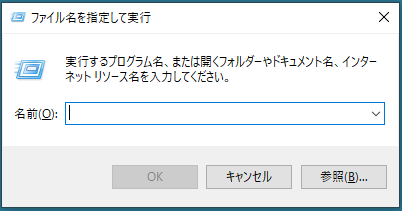 　［名前］欄に「settings:」に続いて設定内容を入力します。　以下に主な入力例を書きます。現在利用できる内容は次ページ以降に示します。現在利用できる内容No設定画面名ms-settings:（スキーム）１ディスプレイms-settings:display２バージョン情報ms-settings:about３マウスms-settings:mousetouchpad４Wi-Fims-settings:network-wifi５アプリと機能ms-settings:appsfeatures６既定のアプリms-settings:defaultapps７タスク バーms-settings:taskbar８カーソル&ポインターms-settings:easeofaccess-cursorandpointersize９Windows Updatems-settings:windowsupdateタスク バーms-settings:taskbar設定グループ設定画面名ms-settings:（スキーム）システムディスプレイms-settings:displayシステムグラフィックの設定ms-settings:display-advancedgraphicsシステム表示スケールの詳細設定ms-settings:display-advancedシステム夜間モードの設定ms-settings:nightlightシステムサウンドms-settings:soundシステムアプリの音量とデバイスの設定ms-settings:apps-volumeシステム通知とアクションms-settings:notificationsシステム集中モードms-settings:quiethoursシステム次の時間帯ms-settings:quietmomentsscheduledシステムディスプレイを複製しているときms-settings:quietmomentspresentationシステム電源とスリープms-settings:powersleepシステムバッテリーms-settings:batterysaver、ms-settings:batterysaver-settingsシステムバッテリー残量に影響を及ぼしているアプリを表示するms-settings:batterysaver-usagedetailsシステムストレージms-settings:storagesenseシステムストレージセンサーms-settings:storagepoliciesシステム新しいコンテンツの保存先を変更するms-settings:savelocationsシステムタブレットモードms-settings:tabletmodeシステムマルチタスクms-settings:multitaskingシステムこのPCへのプロジェクションms-settings:projectシステム共有エクスペリエンスms-settings:crossdeviceシステムクリップボードms-settings:clipboardシステムリモート デスクトップms-settings:remotedesktopシステムバージョン情報ms-settings:aboutデバイスBluetoothとその他のデバイスms-settings:bluetoothデバイスプリンターとスキャナーms-settings:printersデバイスマウスms-settings:mousetouchpadデバイスタッチパッドms-settings:devices-touchpadデバイス入力ms-settings:typingデバイスペンとWindows Inkms-settings:penデバイス自動再生ms-settings:autoplayデバイスUSBms-settings:usbデバイスホイールms-settings:wheel電話電話ms-settings:mobile-devices電話スマートフォンの追加ms-settings:mobile-devices-addphone電話スマホ同期ms-settings:mobile-devices-addphone-directネットワークとインターネット状態ms-settings:networkネットワークとインターネット状態ms-settings:network-statusネットワークとインターネットWi-Fims-settings:network-wifiネットワークとインターネットイーサネットms-settings:network-ethernetネットワークとインターネット携帯電話ms-settings:network-cellularネットワークとインターネットダイヤルアップms-settings:network-dialupネットワークとインターネットVPNms-settings:network-vpnネットワークとインターネット機内モードms-settings:network-airplanemodeネットワークとインターネット機内モードms-settings:proximityネットワークとインターネットモバイルホットスポットms-settings:network-mobilehotspotネットワークとインターネットデータ使用状況ms-settings:datausageネットワークとインターネットプロキシms-settings:network-proxy個人用設定背景ms-settings:personalization個人用設定背景ms-settings:personalization-background個人用設定色ms-settings:colors個人用設定色ms-settings:personalization-colors個人用設定ロック画面ms-settings:lockscreen個人用設定テーマms-settings:themes個人用設定フォントms-settings:fonts個人用設定スタートms-settings:personalization-start個人用設定スタートに表示するフォルダーを選ぶms-settings:personalization-start-places個人用設定タスク バーms-settings:taskbarアプリアプリと機能ms-settings:appsfeaturesアプリ既定のアプリms-settings:defaultappsアプリオフライン マップms-settings:mapsアプリWebサイト用のアプリms-settings:appsforwebsitesアプリビデオ再生ms-settings:videoplaybackアプリスタートアップms-settings:startupappsアプリオプション機能の管理ms-settings:optionalfeaturesアカウントユーザーの情報ms-settings:yourinfoアカウントメールとアカウントms-settings:emailandaccountsアカウントサインインオプションms-settings:signinoptionsアカウントサインインオプションms-settings:signinoptions-dynamiclockアカウント職場または学校にアクセスするms-settings:otherusersアカウント家族とその他のユーザーms-settings:otherusersアカウント設定の同期ms-settings:syncアカウントキオスクモードを設定するms-settings:assignedaccessアカウントWindows Helloセットアップms-settings:signinoptions-launchfaceenrollmentアカウントWindows Helloセットアップms-settings:signinoptions-launchfingerprintenrollment時刻と言語日付と時刻ms-settings:dateandtime時刻と言語言語ms-settings:keyboard時刻と言語Microsoft IMEms-settings:regionlanguage-jpnime時刻と言語音声認識ms-settings:speechゲームゲームバーms-settings:gaming-gamebarゲームキャプチャms-settings:gaming-gamedvrゲームブロードキャストms-settings:gaming-broadcastingゲームゲームモードms-settings:gaming-gamemodeゲームXboxネットワークms-settings:gaming-xboxnetworkingゲームゲームの全画面表示でプレイしているときms-settings:quietmomentsgame簡単操作ディスプレイms-settings:easeofaccess-display簡単操作カーソル&ポインターms-settings:easeofaccess-cursorandpointersize簡単操作拡大鏡ms-settings:easeofaccess-magnifier簡単操作カラーフィルターms-settings:easeofaccess-colorfilter簡単操作ハイコントラストms-settings:easeofaccess-highcontrast簡単操作ナレーターms-settings:easeofaccess-narrator簡単操作オーディオms-settings:easeofaccess-audio簡単操作字幕ms-settings:easeofaccess-closedcaptioning簡単操作音声認識ms-settings:easeofaccess-speechrecognition簡単操作キーボードms-settings:easeofaccess-keyboard簡単操作マウスms-settings:easeofaccess-mouse簡単操作視線制御ms-settings:easeofaccess-eyecontrol検索アクセス許可と履歴ms-settings:cortana-permissions検索Windows の検索ms-settings:cortana-windowssearch検索詳細ms-settings:cortana-moredetailsCortanaCortanaに話しかけるms-settings:cortanaCortanaアクセス許可ms-settings:cortana-permissionsCortana詳細情報ms-settings:cortana-moredetailsプライバシー全般ms-settings:privacy、ms-settings:privacy-generalプライバシー手描き入力と入力の個人用設定ms-settings:privacy-speechtypingプライバシー診断&フィードバックms-settings:privacy-feedbackプライバシーアクティビティの履歴ms-settings:privacy-activityhistoryプライバシー位置情報ms-settings:privacy-locationプライバシーカメラms-settings:privacy-webcamプライバシーマイクms-settings:privacy-microphoneプライバシー通知ms-settings:privacy-notificationsプライバシーアカウント情報ms-settings:privacy-accountinfoプライバシー連絡先ms-settings:privacy-contactsプライバシーカレンダーms-settings:privacy-calendarプライバシー通話履歴ms-settings:privacy-callhistoryプライバシーメールms-settings:privacy-emailプライバシータスクms-settings:privacy-tasksプライバシーメッセージングms-settings:privacy-messagingプライバシー無線ms-settings:privacy-radiosプライバシー他のデバイスms-settings:privacy-customdevicesプライバシーバックグラウンド アプリms-settings:privacy-backgroundappsプライバシーアプリの診断ms-settings:privacy-appdiagnosticsプライバシーファイルの自動ダウンロードms-settings:privacy-automaticfiledownloadsプライバシードキュメントms-settings:privacy-documentsプライバシーピクチャms-settings:privacy-picturesプライバシービデオms-settings:privacy-videosプライバシーファイルシステムms-settings:privacy-broadfilesystemaccess更新とセキュリティWindows Updatems-settings:windowsupdate更新とセキュリティ詳細オプションms-settings:windowsupdate-options更新とセキュリティ再起動のオプションms-settings:windowsupdate-restartoptions更新とセキュリティ更新の履歴を表示するms-settings:windowsupdate-history更新とセキュリティ配信の最適化ms-settings:delivery-optimization更新とセキュリティWindowsセキュリティms-settings:windowsdefender更新とセキュリティバックアップms-settings:backup更新とセキュリティトラブルシューティングms-settings:troubleshoot更新とセキュリティ回復ms-settings:recovery更新とセキュリティライセンス認証ms-settings:activation更新とセキュリティデバイスの検索ms-settings:findmydevice更新とセキュリティ開発者向けms-settings:developers更新とセキュリティWindows Insider Programms-settings:windowsinsiderMixed Realityオーディオと音声認識ms-settings:holographic-audioMixed Reality環境ms-settings:privacy-holographic-environmentMixed Realityヘッドセットディスプレイms-settings:holographic-headsetMixed Realityアンインストールms-settings:holographic-management